ПРАВИТЕЛЬСТВО ТУЛЬСКОЙ ОБЛАСТИПОСТАНОВЛЕНИЕот 21 ноября 2018 г. N 489ОБ ОПРЕДЕЛЕНИИ ОРГАНА ИСПОЛНИТЕЛЬНОЙ ВЛАСТИ ТУЛЬСКОЙОБЛАСТИ, УПОЛНОМОЧЕННОГО НА ОСУЩЕСТВЛЕНИЕ МОНИТОРИНГАФИНАНСОВОЙ УСТОЙЧИВОСТИ ФОНДА КАПИТАЛЬНОГО РЕМОНТАТУЛЬСКОЙ ОБЛАСТИВ соответствии с частью 8 статьи 5 Закона Тульской области от 27 июня 2013 года N 1958-ЗТО "О регулировании отдельных правоотношений по вопросам проведения капитального ремонта общего имущества в многоквартирных домах, расположенных на территории Тульской области", на основании статьи 48 Устава (Основного Закона) Тульской области правительство Тульской области постановляет:1. Определить органом исполнительной власти Тульской области, уполномоченным на осуществление мониторинга финансовой устойчивости Фонда капитального ремонта Тульской области, министерство жилищно-коммунального хозяйства Тульской области.(в ред. Постановления правительства Тульской области от 20.08.2019 N 384)2. Постановление вступает в силу со дня официального опубликования.Первый заместитель ГубернатораТульской области - председательправительства Тульской областиВ.В.ШЕРИНСписок изменяющих документов(в ред. Постановления правительства Тульской областиот 20.08.2019 N 384)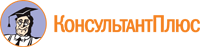 